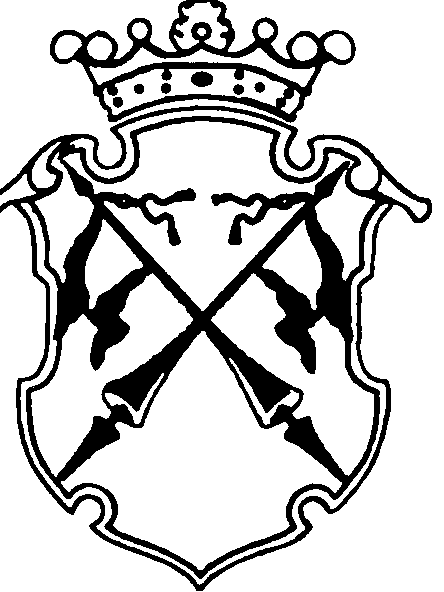 РЕСПУБЛИКА   КАРЕЛИЯКОНТРОЛЬНО-СЧЕТНЫЙ КОМИТЕТСОРТАВАЛЬСКОГО  МУНИЦИПАЛЬНОГО РАЙОНАПРИКАЗ   от «10 »июля  2019 г.                                                    №8О внесении изменений и дополнений в стандарт внешнего муниципального финансового контроля СФК 2.12 «Составление протоколов об административных правонарушениях»В связи с необходимостью приведения положений стандарта внешнего муниципального финансового контроля СФК 2.12 «Составление протоколов об административных правонарушениях», утвержденного Приказом Контрольно-счетного комитета Сортавальского муниципального района от 06.10.2015г. №29 (далее – СФК 2.12) в соответствие с изменениями в Кодекс Российской Федерации об административных правонарушениях, внесенных Федеральным законом от 29.05.2019 года №113-ФЗ,Приказываю:В пункте 4.2 СФК 2.12 цифра «15.11» исключить .В Приложении 3 к СФК 2.12 исключить:В Приложении 3 к СФК 2.12 внести изменения в ст. 15.15.6 и 15.15.7 изложив их следующей редакцией:Контроль над исполнением приказа оставляю за собой.Председатель                                                                            Н.А. АстафьеваСт.15.11Грубое нарушение требований к бухгалтерскому учету в том числе бухгалтерской (финансовой) отчетностиШтраф на должностных лиц в размере от 5 000 до 10 000 рублейСудьи по месту совершения административного правонарушенияСт.15.15.6«Нарушение требований к бюджетному (бухгалтерскому) учету, в том числе к составлению, представлению бюджетной, бухгалтерской (финансовой) отчетности Непредставление или представление с нарушением сроков, установленных законодательством РФ и иными нормативными правовыми актами, регулирующими бюджетные правоотношения, бюджетной или бухгалтерской (финансовой) отчетностиНарушение требований к бюджетному (бухгалтерскому) учету, повлекшее представление бюджетной или бухгалтерской (финансовой) отчетности, содержащей незначительное искажение показателей бюджетной или бухгалтерской (финансовой) отчетности, либо нарушение порядка составления (формирования) консолидированной бухгалтерской (финансовой) отчетности, повлекшее незначительное искажение показателей этой отчетности или не повлекшее искажение показателей этой отчетности.Нарушение требований к бюджетному (бухгалтерскому) учету, повлекшее представление бюджетной или бухгалтерской(финансовой) отчетности, содержащей значительное искажение показателей бюджетной или бухгалтерской (финансовой) отчетности, либо нарушение порядка составления (формирования) консолидированной бухгалтерской (финансовой) отчетности, повлекшее значительное искажение показателей этой отчетности Грубое нарушение требований к бюджетному (бухгалтерскому) учету, в том числе к составлению либо представлению бюджетной или бухгалтерской (финансовой) отчетности, либо грубое нарушение порядка составления (формирования) консолидированной бухгалтерской (финансовой) отчетности, если эти действия не содержат уголовно наказуемого деянияПовторное совершение административного правонарушения, предусмотренного ч.2 настоящей статьиПовторное совершение административного правонарушения, предусмотренного ч.3 настоящей статьиПовторное совершение административного правонарушения, предусмотренного ч.4 настоящей статьиШтраф на должностных лиц в размере от 10 000 до 30 000 рублейШтраф на должностных лиц в размере от 1 000 до 5 000 рублейШтраф на должностных лиц в размере от 5 000 до 15 000 рублейШтраф на должностных лиц в размере от 15 000 до 30 000 рублейШтраф на должностных лиц в размере от 5 000 до 15 000 рублейШтраф на должностных лиц в размере от 15 000 до 30 000 рублейШтраф на должностных лиц в размере от 30 000 до 50 000 рублейСудьи по месту совершения административного правонарушенияСт.15.15.7«Нарушение порядка формирования и представления (утверждения) сведений (документов), используемых при составлении и рассмотрении проектов бюджетов бюджетной системы РФ, исполнении бюджетов бюджетной системы РФ»Нарушение главным распорядителем бюджетных средств порядка формирования и (или) представления обоснований бюджетных ассигнованийНарушение казенным учреждением порядка составления, утверждения и ведения бюджетных сметНарушение более чем на десять рабочих дней получателем бюджетных средств установленных сроков постановки на учет бюджетных и (или) денежных обязательств либо сроков внесения изменений в ранее поставленное на учет бюджетное и (или) денежное обязательствоШтраф на должностных лиц в размере от 10 000 до 30 000 рублейШтраф на должностных лиц в размере от 10 000 до 30 000 рублейШтраф на должностных лиц в размере от 10 000 до 30 000 рублей